FORMULARIO A2COMPRA DE BASES DE LICITACIÓN Y DE INTENCIÓN DE PARTICIPAREMPRESA DE LOS FERROCARRILES DE ESTADOOBRAS DE DEFENSA FLUVIAL EN PUENTE CHACALLUTA DE FERROCARRILES (PK 10+234) DEL FERROCARRIL ARICA-LA PAZ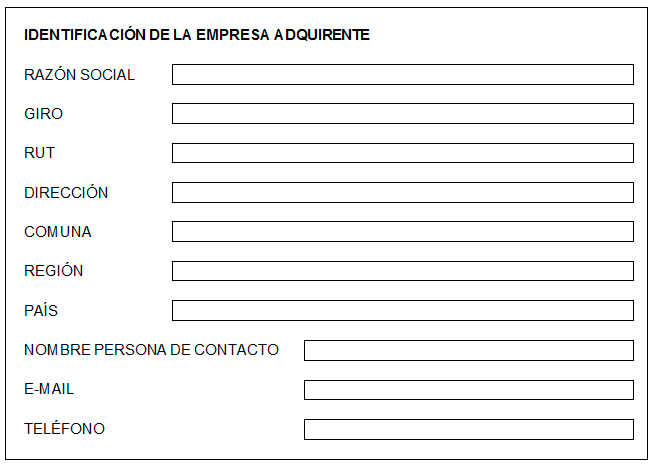 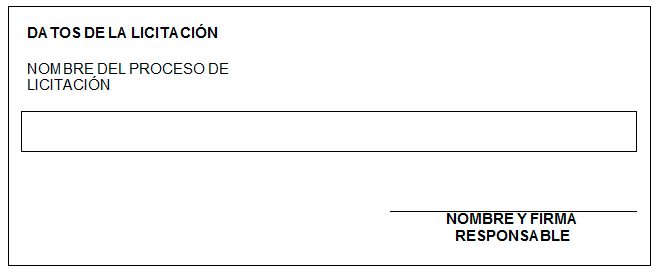 